George Mason University Department of Geography and Geoinformation Sciences
GGS 311:  Introduction to Geographic Information Systems – Spring 2019Class time:  	12:00 pm – 1:15 pm (MW)Location: 	Exploratory Hall, Room 2310Instructor:	Lori MandableExploratory Hall, Room 3417
lmandabl@masonlive.gmu.edu703-966-5316Lab	 	Kyle Ferris:  kferris4@masonlive.gmu.edu Assistants:	Richard McGown: rmcgown@masonlive.gmu.edu Office hours:	Lori: Mondays and Wednesdays from 1:30 pm - 2:45 pm, 3417 Exploratory Hall & by appointment	Kyle: Mondays, Wednesdays & Fridays from 1:15pm – 3:30pm, 2102 Exploratory Hall	Richard: Mondays & Wednesdays from 1:15pm – 3:15pm, 2102 Exploratory HallOverview: 	GGS 311 is an introduction to geographical information systems.  Topics covered include basic data structures, data sources, data collection, data quality, geodesy and map projections, spatial and tabular data analyses, digital elevation data and terrain analyses, cartographic modeling, and cartographic layout.  Laboratory exercises provide practical experiences that complement the theory covered in textbook and lecture.  While this course is not specifically a software course, you must show proficiency with the software to pass the class.Required Text:	GIS Fundamentals: A First Text on Geographic Information Systems,5th Ed., Bolstad, Paul.  Eider Press 2016.	ISBN: 978-1-50669-587-7	Textbook website:  http://www.paulbolstad.net/gisbook.html	Available via Amazon in print form or via XanEdu in digital formYou should do the readings before each Monday class period.  It will be much more beneficial to you for lecture, and especially for labs on Wednesdays.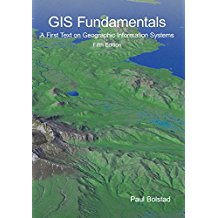 Required Materials:	USB Drive -2GB or larger of free space.Lab instructions will be provided on the course Blackboard site.  Lab data will be provided during the initial lab session. Grading:	Grades for this course are based on individual performance versus a consistent standard.  There is no curve – so if everyone earns an ‘A’, everyone will receive an ‘A’.  Grades will be based upon performance in the following areas:				Lab assignments:	220 points (20 points each)				Quizzes:		50 points				Exam 1:			45 points				Exam 2:			45 points				Final Exam:		80 points				Total:			440 pointsGrades will be determined according to the following schema:Lab Exercises:	There will be 13 assigned labs over the course of the semester, with 11 of those 13 labs counting for the lab portion of your grade.  Each lab is worth 20 points, and I will drop the 2 lowest lab grades from labs 1-12 in computing the score for a total of 220 points.  The only hitch to this is that Lab 13 is MANDATORY and CANNOT be dropped.  It is the final, comprehensive lab of the semester requiring you to utilize all of the skills you have developed over the course of the semester in ArcGIS or QGIS.Lab exercises will be available on Blackboard.  I recommend downloading and printing the exercises prior to beginning your work.  You may complete the exercises in labs or at home.  You should read the lab in advance, and review/note new procedures or activities.  Labs will require more than the one-hour class period to complete.  One tip: Save the labs along the way – they make excellent references when doing more complex labs during the semester.The GGS computer lab in Exploratory Hall 2102 has registered copies of ArcGIS 10, which are accessible 24/7 via your GMU ID.  Students registered for this class automatically receive permission to utilize this lab. Registered students will also receive a one-year copy of ArcGIS for use at home.  We offer this software as a convenience, but do not provide tech support.  For that you must contact ESRI Support at 1-888-377-4575.  Students who wish to utilize Apple products can download an open source software package called QGIS.  Labs can be submitted via Blackboard using either ArcGIS or QGIS products.All labs assignments are to be submitted via Blackboard.  Submit by clicking on the appropriate assignment link to open the answer submission window.  Written answers may be typed in, and attachments may be added there.  Click “Submit” when complete.  You may submit answers as many times as you would like up to the time due, though only the final submission will be graded.Lab due dates are listed on the syllabus and students have until 11:59pm of that date to submit their labs.  Late labs are docked by 10% per day, and labs won't be accepted if they are more than 5 days late.  Makeup labs will not be given, so please anticipate conflicts and contact the instructor in the event of an absence.  Labs are only accepted through the Blackboard course site - NOT Email!  Labs are submitted as *.jpg, MS Word, typed text, or *.pdf.  Please do not send *.mdx or shapefiles. Attendance:	Attendance is required for all lectures and lab sessions.  If you are unable to make it to a class, you MUST email the instructor as soon as possible informing her of the reason for your absence.  Without an email, students who miss class will NOT be allowed to make up any missed material covered in class.Quizzes:	Additionally, quizzes on course topics will be given at random and can best be prepared for by answering the questions at the back of each chapter.  No make-up quizzes will be given except for university-approved excused absences (athletics), religious holidays, and documented illness.Exams:	There will be three exams for this course.  Exams 1 and 2 will cover current sections of the course, while the Final Exam will be comprehensive.  Make-up exams will not be given without prior arrangement with the instructor, documented illness, or university-approved excused absences.General Information and PoliciesGMU Policy:	The University Catalog (http://catalog.gmu.edu) is the central resource for university policies impacting student, faculty and staff conduct in university academic matters.  Other policies are available at http://universitypolicy.gmu.edu/.  All members of the community are responsible for understanding and following established policies.Honor Code:	The George Mason University Honor Code is in effect for this course.  Please consult the university catalog for a complete statement of the Honor Code, and see the instructor if you need further clarification.Please note you may work together on labs, but you each must do every part of each lab and turn in your own work for the entire portion of each assignment/lab.  That means each of you should perform every step indicated in the lab instructions.  Your grade is for individual effort.  Copied files/maps from other students will be construed as cheating, with all parties involved receiving ZERO points for that assignment.  Additionally, copied files/maps will be reported to the Honor Committee and the Office of Academic Integrity in accordance with university policy.Pursuant to OAI policy, for any cases of cheating faculty must give two recommendations for sanctions, for first and second offenses.  My recommendations will be as follows:1st Offense: ‘F’ for the course and academic probation2nd Offense:  Expulsion from the universitySpecial Needs:	If you have a documented learning disability or other condition that may affect academic performance:  1) Inform the professor; and 2) Consult with the Office of Disability Services (SUB I, Rm. 2500; 703-993-2474; http://ods.gmu.edu ) so that they can document the issues and determine about proper accommodations.  As a matter of university policy, faculty cannot provide accommodations without documentation from the ODS.  E-Mail:	This class will only utilize Blackboard and GMU e-mail accounts to distribute important information, including messages related to this class.Cell Phones:	As a courtesy to your classmates, professor and guest speakers, please turn your cell phone to silent during class lectures.  If you are experiencing a medical or family situation in which you need to receive an incoming call, please let the professor know in advance and exit the class to receive your call.  Weather:	GMU posts delays and closings on its website.  You can receive notification from Mason Alerts via email and/or text message to your cell phone.  However, please use common sense about weather conditions in your area.  If you do not feel safe traveling to class in inclement weather, please do not attempt the journey and inform the professor as soon as possible regarding your absence.Course Schedule:*Notes:  1This is a flexible course outline.  The instructor reserves the right to make changes when necessary.2The current “official” copy of the syllabus/course outline will be kept on Blackboard.  Students will be notified of any changes.A+, GPA 4.00 points earned97% and aboveA, GPA 4.00 points earned93% - 96.99%A-, GPA 3.67 points earned90% - 92.99%B+, GPA 3.33 points earned87% - 89.99%B, GPA 3.00 points earned83% - 86.99%B-, GPA 2.67 points earned80% - 82.99%C+, GPA 2.33 points earned77% - 79.99%C, GPA 2.00 points earned73% - 76.99%C-, GPA 1.67 points earned70% - 72.99%D, GPA 1.00 points earned60% - 69.99%F, GPA 0.00 points earned59.99% and belowWeekMondayWednesdayLab DueWeek 1:  Jan 23Course Introduction & Lab Introduction  N/AWeek 2:  Jan 28, 30Chapter 1:  Intro to GISChapter 2: Data ModelsChapter 2: Data Models (cont’d)Lab 1:  Introduction to ArcGISFeb 11Week 3:  Feb 4, 6Chapter 3:  Geodesy, Datums, Map Projections, and Coordinate Systems Chapter 3: Geodesy, Datums, Map Projections & Coordinate Systems (cont’d)Lab 2:  ProjectionsFeb 18Week 4:  Feb 11, 13Chapter 4:  Maps, Data Entry and Editing Lab 3:  DigitizingFeb 27Week 5:  Feb 18, 20Chapter 4:  Maps, Data Entry and Editing (cont.)Lab 4:  Georeferencing (Snow Day)Mar 6Week 6:  Feb 25, 27Exam 1 (Chp. 1-4)Chapters 5-6: GNSS, Coordinate Surveying & ImageryN/AWeek 7:  Mar 4, 6No Lecture – Kyle & Richard available to help with Lab 4Lab 5: Data Collection with GPS UnitsMar 20Week 8:  Mar 11-15****  Spring Break  ********  Spring Break  ********  Spring Break  ****Week 9:  Mar 18, 20Chapter 7: Digital DataLab 6:  Digital Data and TablesChapter 8:  Attribute Data and TablesMar 27Week 10:  Mar 25, 27Chapter 8:  Attribute Data and Tables (cont.)Lab 7: TablesChapter 9:  Basic Spatial AnalysisApr 3Week 11:  Apr 1, 3Lab 8:  Spatial Selection, etc.Lab 9: Buffering and Overlay8: Apr 109: Apr 15Week 12:  Apr 8, 10Exam 2 (Chp. 7-9)Chapter 10:  Topics in Raster AnalysisN/AWeek 13:  Apr 15, 17Lab 10:  Raster AnalysesChapter 11:  Terrain AnalysisApr 24Week 14:  Apr 22, 24Lab 11:  Terrain AnalysesChapter 12:  Spatial EstimationLab 12:  Interpolation11: May 112: May 6Week 15:  Apr 29, May 1Chapter 13:  Spatial ModelingLab 13: Intro to Cartographic ModelingChapter 14: Data Standards & QualityChapter 15: Developments in GISMay 8Week 16: May 6 Final Exam ReviewWeek 17:  Monday, May 13Final Exam (10:30 am -1:15 pm) (Comprehensive)